Publicado en Madrid el 26/10/2018 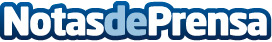 Pelmorex Weather Networks y Eltiempo.es adquieren Otempo.pt, servicio meteorológico digital para PortugalOtempo.pt cuenta así, desde el 1 de octubre, con una renovada imagen y soporte multi-dispositivo en su página web gracias a la adquisición. Asimismo, ofrece información meteorológica para más de 40,000 localidades. Exportan así el modelo de éxito de Eltiempo.es, soporte digital de información meteorológica líder en España con 9 millones de usuarios únicos multiplataforma, a Portugal
Datos de contacto:Actitud de ComunicaciónNota de prensa publicada en: https://www.notasdeprensa.es/pelmorex-weather-networks-y-eltiempo-es Categorias: Internacional Sociedad Emprendedores E-Commerce http://www.notasdeprensa.es